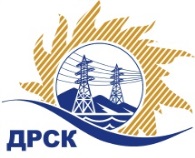 Акционерное Общество«Дальневосточная распределительная сетевая  компания»Протокол заседания Закупочной комиссии по вскрытию поступивших конвертовг. Благовещенск         Способ и предмет закупки: Открытый запрос цен на право заключения Договора на поставку: Трансформаторы тока 110 кВ.Плановая стоимость закупки:  2 790 000,00 руб. без учета НДСЗакупка 1219 ГКПЗ 2016 г.ПРИСУТСТВОВАЛИ: члены постоянно действующей Закупочной комиссии АО «ДРСК» 2 уровняИнформация о результатах вскрытия конвертов:В ходе проведения запроса предложений было получено 5 заявок, конверты с которыми были размещены в электронном виде на Торговой площадке Системы www.b2b-energo.ru.Вскрытие конвертов было осуществлено в электронном сейфе организатора запроса предложений на Торговой площадке Системы www.b2b-energo.ru автоматически.Дата и время начала процедуры вскрытия конвертов с заявками участников:11:16 25.03.2016Место проведения процедуры вскрытия конвертов с заявками участников:Торговая площадка Системы www.b2b-energo.ruВ конвертах обнаружены заявки следующих участников запроса предложений:Ответственный секретарь Закупочной комиссии 2 уровня АО «ДРСК»	М.Г. Елисееваисп. Терёшкина Г.М.Тел. 397260№ 385/МТПиР25.03.2016г.№Наименование участника и его адресПредмет заявки на участие в запросе предложений1ООО "ВЭО" (680000 г. Хабаровск, ул. Дзержинского, 65, оф. 512)Цена: 2 631 400,00 руб. (цена без НДС: 2 230 000,00 руб.)2ООО "ТД "Пермснаб" (614064, Россия, Пермский край, г. Пермь, ул. Героев Хасана, д. 44)Цена: 2 643 200,00 руб. (цена без НДС: 2 240 000,00 руб.)3ООО "ЭТС" (680014 г.Хабаровск, переулок Гаражный, 30-А.)Цена: 2 950 000,00 руб. (цена без НДС: 2 500 000,00 руб.)4ООО "ИК ПРОГРЕСС" (620050, Россия, Свердловская обл., г. Екатеринбург, ул. Маневровая, д. 9, оф. 42)Цена: 3 186 000,00 руб. (цена без НДС: 2 700 000,00 руб.)5АО "ДЭТК" (680001, г. Хабаровск, ул. Менделеева, д. 1 "А", ЛИТ. Э, каб. 1)Цена: 4 177 200,00 руб. (цена без НДС: 3 540 000,00 руб.) 